ЗАТВЕРДЖЕНОНаказом  Національної  школи   суддів  України 29 березня  № 16П О Л О Ж Е Н Н Япро проведення курсів навчання для підвищення кваліфікації суддів, які тимчасово відсторонені від здійснення правосуддяПоложення про проведення курсів навчання для підвищення кваліфікації суддів, які тимчасово відсторонені від здійснення правосуддя (далі – Положення) визначає мету, принципи, порядок організації та проведення курсів підвищення кваліфікації суддів, які в порядку дисциплінарного стягнення тимчасово відсторонені від здійснення правосуддя;  перепідготовки суддів, які тимчасово відсторонені від здійснення правосуддя кваліфікаційним або дисциплінарним органом за результатами кваліфікаційного оцінювання (далі – курси навчання) у Національній школі суддів України (далі – НШСУ).Положення розроблено на підставі пункту 4 частини першої статті         105, пункту 4 частини першої статті 109 Закону України від 02 червня 2016 року № 1402-VIII “Про судоустрій і статус суддів” (далі – Закон), Стратегії реформування судоустрою, судочинства та суміжних правових інститутів на 2015–2020 роки, схваленої Указом Президента України від 20 травня 2015 року № 276/2015, Статуту Національної школи суддів України, затвердженого рішенням Вищої кваліфікаційної комісії суддів України (далі – ВККСУ) від      14 грудня 2016 року № 189/зп-16, Стратегії розвитку Національної школи суддів України на 2016–2020 роки, затвердженої наказом НШСУ від 1 грудня 2015 року № 50, Концепції національних стандартів суддівської освіти в Україні схваленої рішенням Науково-методичної  ради  НШСУ від 23 грудня 2014 року, протокол № 5, Положення про порядок та методологію кваліфікаційного оцінювання, показники відповідності критеріям кваліфікаційного оцінювання та засоби їх встановлення, затвердженого рішенням ВККСУ від 03 листопада 2016 року № 143/зп-16 (у редакції від 13.02.2018 № 20/зп-18).І. Мета та засади проведення курсів навчанняМетою проведення курсів навчання є підвищення рівня кваліфікації суддів, які тимчасово відсторонені від здійснення правосуддя, поглиблення їхніх знань у певній галузі (правовому інституті), розширення знань у частині застосування норм матеріального та процесуального права, а також набуття практичних умінь і навичок, необхідних для суддівської діяльності.Засадами проведення курсів навчання є:комплексність та орієнтованість на опанування всіма необхідними вміннями і навичками, властивими професії судді;відповідність кращому світовому досвіду з урахуванням міжнародних стандартів у сфері судочинства;практична спрямованість, що забезпечується зокрема формуванням програм курсів, які базуються на суддівських компетенціях (знаннях, уміннях і навичках, властивих професії судді) та рекомендаціях кваліфікаційного або дисциплінарного органу;актуальність змісту курсів навчання, що визначається рекомендаціями кваліфікаційного або дисциплінарного органу; індивідуальний (суб’єктивний) характер програм курсів навчання;використання інтерактивних методів навчання під час проведення  занять.Підстави, форми, строки та етапи проведення курсів навчання  Судді місцевих та апеляційних судів проходять курси навчання у НШСУ та її регіональних відділеннях (далі – РВ НШСУ), а судді вищих спеціалізованих судів та Верховного Суду – у НШСУ в місті Києві. Курси навчання проводяться за очною та дистанційною формою (за окремими темами).Підставами для проведення курсів навчання є: рішення ВККСУ за результатами кваліфікаційного оцінювання про визнання судді таким, що не підтвердив здатність здійснювати правосуддя у відповідному суді, з відстороненням його від здійснення правосуддя; рішення Вищої ради правосуддя (далі – ВРП, або дисциплінарний орган) про застосування до судді дисциплінарного стягнення у виді тимчасового відсторонення від здійснення правосуддя, передбаченого пунктом 4 частини першої статті 109 Закону.Курси навчання проводяться за індивідуальними навчальними програмами, що формуються НШСУ, РВ НШСУ з урахуванням особистості судді. Строки проведення курсів навчання визначає НШСУ в залежності від тематики і спрямованості курсу, досвіду та стажу роботи судді, висновків кваліфікаційного або дисциплінарного органу. Тривалість курсів навчання має становити не менше 120 академічних годин.Процес організації курсів навчання включає такі етапи:організаційно-методичний (підготовчий);навчальний (основний);звітно-документальний (завершальний). Організаційно-методичний (підготовчий) етапДля розробки програми курсу навчання наказом ректора у НШСУ, РВ НШСУ створюється робоча група (далі – робоча група).До складу робочої групи включаються спеціалісти і наукові співробітники НШСУ, РВ НШСУ, а також діючі судді, судді у відставці, викладачі навчальних закладів та інші особи (за згодою), які не займають штатні посади в НШСУ, РВ НШСУ, але залучаються до науково-викладацької діяльності за договорами цивільно-правового характеру з оплатою відповідно до чинного законодавства.Загальне керівництво робочою групою та координування дій щодо розробки індивідуальних навчальних програм здійснює керівник групи, призначений наказом ректора НШСУ.Робоча група:опрацьовує та узагальнює рішення, висновки, інші матеріали,  отримані від кваліфікаційного або дисциплінарного органу;формує зразкові  індивідуальні навчальні програми для суддів; визначає перелік тем для написання реферату з урахуванням рекомендацій, викладених у рішенні чи висновку кваліфікаційного або дисциплінарного органу;уносить пропозиції щодо кандидатур кураторів на час проведення курсів навчання та керівників фахово-освітньої практики (як складової курсів навчання), що призначаються з числа суддів (голів, заступників голів) місцевих, апеляційних судів, у тому числі суддів у відставці (за згодою), а також найбільш досвідчених працівників НШСУ, РВ НШСУ, які мають належний рівень теоретичної та практичної підготовки, включаючи стаж суддівської роботи;визначає місце, погоджує умови проходження фахово-освітньої практики;уносить доповнення та зміни до індивідуальних навчальних програм з урахуванням новацій діючого законодавства, судової практики, потреб у вдосконаленні суддею знань тощо. Куратор.Куратор судді або кількох суддів (групи) призначається наказом ректора за рекомендацією робочої групи.  Куратор з числа суддів, суддів у відставці та інших осіб, які не займають штатні посади в НШСУ, РВ НШСУ але залучаються до науково-викладацької діяльності, здійснює свої повноваження за договором цивільно-правового характеру.В обов’язки куратора входить:  формування індивідуальної навчальної програми судді, що затверджується ректором НШСУ;проведення курсів навчання у відповідності з індивідуальною навчальною програмою та контроль за її виконанням;розроблення плану самостійної роботи судді (групи суддів) на час проходження курсу навчання та контрольних завдань для перевірки отриманих знань, умінь і навичок;визначення теми для написання суддею реферату;підготовка завдань для проходження суддею фахово-освітньої практики, її організація, проведення та контроль;організація взаємодії судді з НШСУ, РВ НШСУ, іншими навчальними, науковими закладами, судами тощо;  індивідуальна робота із суддею (групою суддів);надання практичної допомоги та наукових консультацій у ході проходження суддею курсів навчання;організація консультації з психологом (у разі потреби);проведення проміжних (щотижнево, щомісячно) та підсумкових контрольних заходів, передбачених індивідуальною навчальною програмою;перевірка (у тому числі на плагіат) і рецензування реферату, підготовленого суддею;підготовка проекту звіту НШСУ за результатами проходження суддею курсу навчання. Індивідуальна навчальна програма. Індивідуальна навчальна програма – це нормативний документ, в якому визначається комплекс навчально-освітніх і фахових заходів, що проводить НШСУ на виконання вимог Закону, у разі прийняття кваліфікаційним чи дисциплінарним органом рішення про тимчасове відсторонення судді від здійснення правосуддя, а також окреслюється коло основних знань, умінь і навичок, що підлягають засвоєнню кожним суддею, перелік тем, матеріалу для вивчення, рекомендації щодо кількості годин на кожну тему, інформація про проміжний та підсумковий контроль тощо.Форма індивідуальної навчальної програми затверджується наказом ректора (додаток 1).Індивідуальна навчальна програма включає:теоретично-практичний курс навчання (в тому числі дистанційні курси, або їх окремі модулі, тематичні семінари, тренінги, круглі столи тощо);фахово-освітню практику в судах;написання реферату;самостійну та індивідуальну роботу під керівництвом куратора;  консультації з психологом (у разі потреби); форми контролю отриманих знань, умінь і навичок. Теоретично-практичний курс навчання формується відповідно до рекомендацій кваліфікаційного або дисциплінарного органу щодо розширення знань судді у відповідних галузях права, за якими під час проходження кваліфікаційного оцінювання чи дисциплінарного провадження його оцінено негативно.Формами такого теоретично-практичного курсу можуть бути навчальні заходи, що проводяться НШСУ, РВ НШСУ згідно з Програмами та Календарними планами підготовки суддів, зокрема: лекції, семінари, круглі столи, тренінги, дистанційне навчання (як додаткова форма) тощо.Фахово-освітня практика для суддів, відсторонених кваліфікаційним чи дисциплінарним органом від здійсненням правосуддя, проводиться в судах відповідного рівня та юрисдикції.Метою проведення фахово-освітньої практики є сприяння набуттю суддею умінь і навичок, необхідних для здійснення правосуддя. Зміст програми фахово-освітньої практики повинен відповідати меті та завданням, визначеним в індивідуальній навчальній програмі, враховувати особливості її проведення за спеціалізацією і передбачати поглиблення та закріплення отриманих суддею знань під час проходження теоретично-практичної форми навчання.Завдання для проходження фахово-освітньої практики мають містити вимоги щодо набуття, поглиблення та закріплення суддею знань, отриманих під час проходження курсів навчання у НШСУ.Керівник фахово-освітньої практики призначається наказом ректора з числа осіб (за їхньою згодою), зазначених у абзаці четвертому пункту 3.4. цього Положення. Керівником фахово-освітньої практики, за потреби, може бути визначено куратора курсу навчання. Координацію проходження суддею фахово-освітньої практики здійснює куратор. За результатами виконання програми фахово-освітньої практики суддя складає звіт, який візується керівником практики та надається куратору для узагальнення при формуванні проекту звіту за результатами проходження курсу навчання. У ході виконання індивідуальної навчальної програми суддя готує реферат, тема якого обирається куратором та суддею з урахуванням рекомендацій, викладених у рішенні чи висновку кваліфікаційного або дисциплінарного органу.Реферат є самостійним дослідженням у певній галузі права,  повинен становити не менше 20 сторінок і включати:вступну частину;обґрунтування актуальності теми; аналіз суддівської практики, публікацій з обраної теми тощо; виклад суті питання; теоретичне узагальнення досліджуваної теми;обґрунтований висновок за результатами дослідження;список використаної літератури.Текст реферату подається в роздрукованому вигляді (1 примірник)
(Times New Roman, шрифт 14, поля 2,5х1,8, міжрядковий інтервал 1,5). Підготовлений реферат суддя надає куратору для написання  рецензії та перевірки на плагіат.Тривалість кожного елементу індивідуальної навчальної програми становить не менше:теоретично-практичний курс навчання – 40 академічних годин;фахово-освітня практика – 40  академічних годин; написання реферату, індивідуальної та самостійної робіт – 40 академічних годин;дистанційне навчання – кількість годин визначається керівником дистанційного курсу.Сформована індивідуальна навчальна програма візується куратором, начальником відділу підготовки суддів, директором РВ НШСУ, погоджується проректором з підготовки кадрів для судових органів та затверджується ректором. Зміни до програми вносяться в такому ж порядку.Затверджена індивідуальна навчальна програма в електронній формі надсилається судді не пізніше ніж за п’ять днів до початку проведення курсу навчання. Навчальний (основний) і звітно-документальний (завершальний) етапиПроведення курсу навчання включає такі організаційні дії:підготовка проекту наказу про проведення курсу навчання;письмове повідомлення суддів, які тимчасово відсторонені від здійснення правосуддя, про місце та строк проведення курсу навчання;надсилання суддям у електронній формі індивідуальних навчальних програм;облаштування місця проведення навчального заходу;реалізація індивідуальної навчальної програми (здійснення комплексу навчально-освітніх і фахових заходів).Підставою зарахування судді на курси навчання є його особиста заява та рішення кваліфікаційного чи дисциплінарного органу, отримане НШСУ в установленому порядку.Порядок проведення курсу навчання, облік та контроль.Забезпечення проведення курсу навчання у відповідності з затвердженою індивідуальною навчальною програмою, координація роботи викладачів, ведення обліку занять, покладається на куратора та керівника відділу, що відповідає за підготовку суддів НШСУ, директора РВ НШСУ.Обсяг проведених занять обліковується працівниками НШСУ, РВ НШСУ в академічних годинах та фіксується в Журналі обліку занять та їх відвідувань суддями, які проходять курси навчання (далі – Журнал).                                                                         Форма Журналу затверджується наказом ректора (додаток 2).Тривалість одного заняття – дві академічні години (1 год. 20 хв.).За результатами проходження курсу навчання куратор готує звіт НШСУ, у якому міститься відповідний висновок. Форма звіту НШСУ за результатами проходження суддею курсу навчання затверджується наказом ректора (додаток 3).Звіт у десятиденний строк після закінчення курсу навчання підписується ректором та надсилається до кваліфікаційного чи дисциплінарного органу. До звіту долучаються реферат з рецензією, копія анкети оцінювання (у разі проходження тренінгу), психологічна характеристика.Відомості про проходження суддею курсу навчання вносяться до Реєстру суддів, які пройшли підготовку в НШСУ (далі – Реєстр) відділом, що відповідає за підготовку суддів НШСУ, РВ НШСУ. Права та обов’язки суддівСудді, які проходять курси навчання, мають право на:належний науково-практичний рівень навчальних заходів;участь у заходах відповідно до оприлюднених програм; забезпечення роздатковими матеріалами, необхідними для проходження курсів навчання;користування інформаційними та бібліотечними ресурсами НШСУ;отримання інформації (витягу з Реєстру) про проходження курсів навчання для включення до суддівського досьє;інші права, передбачені чинним законодавством України.Судді зобов’язані:відвідувати курси навчання згідно із затвердженою індивідуальною навчальною програмою та сумлінно виконувати всі завдання;дотримуватися норм цього Положення та інших нормативно-правових актів НШСУ, які регулюють питання проходження курсів навчання у НШСУ.Судді можуть бути відраховані з курсів навчання наказом НШСУ:за власним бажанням на підставі заяви;за невиконання індивідуальної навчальної програми.У разі відрахування, суддя вважається, що не пройшов курс навчання.Курс навчання може бути тимчасово припинений за заявою судді на визначений строк, при наданні ним документу (чи його копії), який створює для цього правові підстави (листок непрацездатності, наказ про перебування у відпустці, постанова Верховного Суду про припинення дії рішення кваліфікаційного чи дисциплінарного органу стосовно судді тощо). Лист про відрахування судді з курсів навчання та копія відповідного наказу надсилаються до кваліфікаційного чи дисциплінарного органу. Копії зазначених документів пересилаються до суду за місцем роботи судді.VI. Фінансове та матеріально-технічне забезпеченняФінансування та матеріально-технічне забезпечення курсів навчання здійснюється за рахунок коштів Державного бюджету України. Для реалізації завдань і досягнення цілей курсів навчання можуть використовуватися інтелектуальні та фінансові ресурси проектів міжнародної технічної допомоги Україні, міжнародних організацій та фондів, з якими співпрацює НШСУ.Додаток 1до Положення про проведення курсів навчання для підвищення кваліфікації суддів, які тимчасово відсторонені від здійснення правосуддяЗразокІНДИВІДУАЛЬНА  НАВЧАЛЬНА  ПРОГРАМАсудді ________________________________________________________________(найменування суду)______________________________________________________________________(прізвище, ім’я, по батькові судді)Термін проходження:  з _________________ по ________________  20 __  р.Теоретично-практична частинаЗАТВЕРДЖУЮРектор Національної школи суддів України_______________________________ _______________________ 20___ р.№  з/п№  з/п№  з/п*Перелік заходів Період  та місце проходженняКількість академічнихгодинРезультати оцінювання кураторомУ цій колонці вказується перелік видів навчання, у яких суддя буде бере участь Указуються місце, дати та строки участі у навчальних заходахОдин робочий день становить 8 академічнихгодинПісля кожного навчального заходу  куратор обговорює його з суддею, визначає ефективність та оцінює рівень набутих суддею знань,  про що робиться  відмітка в цій колонці* Формами теоретично-практичної частини навчання можуть бути такі навчальні заходи: лекція, семінар, круглий стіл, тренінг, дистанційне навчання тощо  (абз. 2 п. 3.6.3 Положення). * Формами теоретично-практичної частини навчання можуть бути такі навчальні заходи: лекція, семінар, круглий стіл, тренінг, дистанційне навчання тощо  (абз. 2 п. 3.6.3 Положення). * Формами теоретично-практичної частини навчання можуть бути такі навчальні заходи: лекція, семінар, круглий стіл, тренінг, дистанційне навчання тощо  (абз. 2 п. 3.6.3 Положення). * Формами теоретично-практичної частини навчання можуть бути такі навчальні заходи: лекція, семінар, круглий стіл, тренінг, дистанційне навчання тощо  (абз. 2 п. 3.6.3 Положення). * Формами теоретично-практичної частини навчання можуть бути такі навчальні заходи: лекція, семінар, круглий стіл, тренінг, дистанційне навчання тощо  (абз. 2 п. 3.6.3 Положення). * Формами теоретично-практичної частини навчання можуть бути такі навчальні заходи: лекція, семінар, круглий стіл, тренінг, дистанційне навчання тощо  (абз. 2 п. 3.6.3 Положення). * Формами теоретично-практичної частини навчання можуть бути такі навчальні заходи: лекція, семінар, круглий стіл, тренінг, дистанційне навчання тощо  (абз. 2 п. 3.6.3 Положення). Фахово-освітня практика
* Зміст (перелік завдань) програми фахово-освітньої практики визначається куратором навчання і повинен відповідати меті та завданням, визначеним Індивідуальною навчальною програмою, враховувати особливості її проведення за спеціалізацією та передбачати поглиблення і закріплення отриманих суддею знань під час проходження теоретично-практичної форми навчання. До завдань для проходження фахово-освітньої практики має бути включено вимоги щодо набуття, поглиблення та закріплення суддею знань, отриманих під час проходження курсів у НШСУ (п.3.6.5 Положення). До плану проходження фахово-освітньої практики можуть, за необхідності, вноситися зміни та доповнення в межах індивідуальної навчальної програми.Написання рефератуСуддя, разом з куратором, обирає тему для написання реферату з числа рекомендованих робочою групою НШСУ (РВ НШСУ) та з урахуванням негативних оцінок у певних галузях права, зазначених у рішенні (висновку) кваліфікаційного або дисциплінарного органу за результатами кваліфікаційного оцінювання  або дисциплінарного провадження. Складається план написання реферату. Зміст реферату має відповідати обраній темі, меті та завданням.  Вимоги до написання реферату вказані в пункті 3.6.5 Положення.  Титульна сторінка реферату має таку форму:НАЦІОНАЛЬНА  ШКОЛА  СУДДІВ  УКРАЇНИ Реферат на тему:   ____________________________________________________________                                                                                   (назва теми реферату)________________________________________________________________________________________Виконав/ла:   _________________________________________________________________________________  (найменування суду, прізвище, ім’я, по батькові судді)Перевірив/ла куратор:   _________________________________________________________________________________ (посада, прізвище, ім’я,  по батькові куратора)Київ – ____            (рік)Самостійна робота та індивідуальні заняття Перелік завдань для самостійної роботи викладається в цьому розділі. Під самостійною роботою розуміється будь-яка навчальна діяльність судді з виконання цілей поставлених перед ним навчальною програмою, за межами аудиторії в час, вільний від навчальних занять, без участі викладача та куратора. Питання із певних галузей права, судової практики, публікації та час для самостійного їх вивчення – визначаються куратором і суддею. Індивідуальні заняття проводяться під керівництвом куратора з урахуванням потреб судді у вдосконаленні знань. Завданням куратора під час таких занять, є коригування дій судді, допомога в організації процесу виконання індивідуальної навчальної програми, підбору законодавчих актів, літератури, сприяння самостійному оволодінню необхідними знаннями. Методами досягнення результату можуть бути: індивідуальні бесіди, дискусії,  консультації із навчальних тем, організація консультації з психологом чи проходження психологічного тестування (у разі потреби), контроль за виконанням суддею індивідуальних завдань, вирішення ситуативних завдань тощо.Контроль отриманих знань, умінь і навичок__________________________________________________________________________________________ (в цьому розділі зазначаються форми і дати виконання суддею індивідуальної навчальної програми.__________________________________________________________________________________________   Вони визначаються куратором і здійснюються шляхом проведення індивідуальної співбесіди,__________________________________________________________________________________________консультацій, дискусій з суддею після кожного навчального заходу чи виконаної індивідуальної,__________________________________________________________________________________________самостійної роботи, захисту реферату, написання звіту за результатами проходження фахово-__________________________________________________________________________________________освітньої практики тощо. Куратор самостійно визначає проміжкові та кінцеві строки контролю__________________________________________________________________________________________(тижневий, місячний тощо), про що робить відповідні записи у цьому розділі. Оцінка ефективності__________________________________________________________________________________________пройдених суддею навчальних заходів, рівня отриманих знань та виконаних завдань здійснюється__________________________________________________________________________________________куратором у відповідних графах індивідуальної навчальної програми “Результати оцінювання ___________________________________________________________________________________________куратором” та “Результати оцінювання куратором та керівником фахово-освітньої  практики”.Куратор курсів навчання___________     _______________       (підпис)              (ініціали, прізвище)____________________  20__ р.Додаток 2до Положення про проведення курсів навчання для підвищення кваліфікації суддів, які тимчасово відсторонені від здійснення правосуддя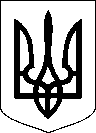 ВИЩА  КВАЛІФІКАЦІЙНА КОМІСІЯ СУДДІВ УКРАЇНИНАЦІОНАЛЬНА ШКОЛА СУДДІВ УКРАЇНИВІДДІЛ  ПІДГОТОВКИ  СУДДІВЖ У Р Н А Лобліку  занять  та  їх відвідувань  суддями, які проходять  курси навчання для підвищення кваліфікаціїРозпочато ____________________ 20___ р.Закінчено ____________________ 20 ___ р.(стор. 2 Журналу)ПЕРЕВІРЕНО:Керівник структурногопідрозділу                     ________________           ________________________________                                                 (підпис)                                       (ініціали, прізвище)        М.П.Додаток 3 до Положення про проведення курсів навчання для підвищення кваліфікації суддів, які тимчасово відсторонені від здійснення правосуддя                                                                                                                        ЗразокНАЦІОНАЛЬНА  ШКОЛА  СУДДІВ  УКРАЇНИ ___   ____________20__ року						               м. Київ З В І Т за результатами проходження курсу навчання для підвищення кваліфікаціїсуддею__________________________________________________________(найменування  суду)_______________________________________________________________(прізвище;  ім’я, по батькові судді)Термін проходження курсу навчання: з _________ по _________20__ р.Мета навчання:  поглиблення знань у_______________________________ _________________________________________________________________(указується галузь права, спеціалізації)розширенні знань у частині застосування норм матеріального і процесуального права, а також набуття практичних умінь та навичок для суддівської діяльності.Куратор судді:  ________________________________________________________________(посада;  прізвище, ім’я, по батькові)Підстави проведення курсу навчання(в цьому розділі розкриваються слабкі сторони судді, зазначені у рішенні (висновку) ВККСУ  за результатами  кваліфікаційного оцінювання, чи/або рішенні ВРП).Відповідно до рішення Вищої кваліфікаційної комісії суддів України/Вищої ради правосуддя від __________________ 20__ року № ______ про відсторонення судді  _________________________________ _________________________________________________________________(найменування суду; прізвище, ім’я, по батькові)від здійснення правосуддя за результатами кваліфікаційного оцінювання/або в порядку застосування дисциплінарного стягнення та на підставі Положення про проведення курсів навчання для підвищення кваліфікації суддів, які тимчасово відсторонені від здійснення правосуддя, Національною школою суддів України проведено курс навчання судді_________________________________________________________________(прізвище, ім’я, по батькові)для підвищення професійного рівня в напрямках, які за результатами кваліфікаційного оцінювання або рішення дисциплінарного органу були виявлені як його слабкі сторони: ____________________________________                                                                      (викладається витяг (зміст) ________________________________________________________________                                 з рішення (висновку) ВККСУ / ВРП, наприклад:V. За критерієм: Здатність здійснювати правосуддя в суді відповідного рівня та спеціалізації: за результатами виконаного суддею Івановим О. В. практичного завдання встановлено, що він “не здатний”  відправляти правосуддя в суді відповідного рівня та спеціалізації.Виходячи з того, що зазначений показник оцінено негативно та, враховуючи результати співбесіди за критерієм “Здатність здійснювати правосуддя в суді відповідного рівня та спеціалізації”, суддю  Іванова О. В.  визнано “не здатним  здійснювати правосуддя в суді відповідного рівня та спеціалізації”.  Виконання індивідуальної навчальної програми та її результатиСуддя ___________________________________________________________                                              (прізвище, ім’я, по батькові)пройшов курс навчання для підвищення кваліфікації суддів, які відсторонені від здійснення правосуддя за затвердженою НШСУ індивідуальною навчальною програмою,  яка включає:  а) участь у заходах із підготовки для підтримання кваліфікації: _________________________________________________________________  (указуються теми навчальних заходів у яких суддя брав участь;   місце та строки __________________________________________________________________________їх проходження; кількість годин навчання)   Оцінка:  ______________________________________________________________ (дається оцінка рівня оволодіння чи засвоєння суддею отриманих знань: “достатній”/“добрий”)б) участь у заходах із періодичного навчання з метою підвищення рівня кваліфікації (тематичні семінари, круглі столи, конференції):________________________________________________________________(указуються теми навчальних заходів;  для якої категорії суддів чи рівнів судів________________________________________________________________проводилися;  місце строки їх проходження;  кількість годин навчання тощо) Оцінка:  ________________________________________________________________ (дається оцінка рівня оволодіння чи засвоєння суддею отриманих знань: “достатній”/“добрий”)в) *участь у тренінгах: _________________________________________________________________    (указуються  теми тренінгів у яких суддя брав участь,   місце та дата їх проходження;_________________________________________________________________________________________ кількість годин навчання тощо)Оцінка:  ______________________________________________________________ (дається оцінка рівня оволодіння чи засвоєння суддею отриманих знань: “достатній”/“добрий” тапродемонстрованих на тренінгу  своїх професійних якостей, навичок, рівня активності судді на _________________________________________________________________________________________ навчальному заході, інформація про оцінювання, рекомендації викладача (тренера) тощо)* У разі проходження суддею тренінгу – копія анкети оцінювання долучається до звіту.г) проходження фахово-освітньої практики: з_____ по _____ 20_ р.  у___________________________________суді ________________________                        (найменування)                                                                     (міста, області)під керівництвом  _________________________________________________                                    (посада,     прізвище особи,  що призначена керівником практики) ________________________________________________________________ Оцінка: _________________________________________________________________   (зазначається обсяг (перелік) завдань, які суддя виконував при проходженні практики в суді, та _________________________________________________________________якість їх виконання;   указується рівень підготовленості в певних галузях права та  уміння реалізувати набуті знання на практиці;   наявність навичок правильно складати процесуальні документи;  особисті _________________________________________________________________морально-вольові якості судді,  дисциплінованість, старанність,  зацікавленість, ініціативність, ________________________________________________________________________________________відповідальність;  ставлення до роботи в цілому тощо)д) самостійна та індивідуальна робота під керівництвом куратора: ________________________________________________________________                                                         (указується перелік завдань опрацьованих самостійно,  матеріалів судової практики,  постанов_________________________________________________________________________________________ Пленумів Верховного та вищих спеціалізованих судів України,   зразкових рішень Верховного Суду,_________________________________________________________________________________________ рішень Європейського суду з прав  людини,   найменування прослуханих лекцій чи  індивідуальних_________________________________________________________________________________________ бесід з куратором,  наданих куратором наукових консультацій тощо)Оцінка: ________________________________________________________________                                                                                      (указується  досягнутий  суддею результат  за  наслідками  самостійної  та  ________________________________________________________________                                                                                           індивідуальної  роботи “достатній”/“добрий”е)  *робота з  психологом  (у разі потреби):_________________________________________________________________(указується тематика питань, з яких психолог вів індивідуальну роботу з суддею, мета та  цілі її_________________________________________________________________________________________ проведення;  найменування рекомендованої для ознайомлення літератури, публікацій чи прослуховування________________________________________________________________________________________лекцій;  інформація про проведення психологічного тестування тощо )Оцінка: _________________________________________________________________                                          (стисло указується досягнутий результат за наслідками консультацій з психологом;викладаються (за наявності чи потреби)  рекомендації психолога)* У разі написання психологічної характеристики – вона  долучається до звіту.є) *написання реферату на тему:  _________________________________________________________________(вказується тема виконаного реферату)_________________________________________________________________       Рецензія куратора:  _________________________________________________________________                                     (реферат підготовлено на належному/ недостатньому рівні) *Реферат з рецензією на нього долучаються до звіту.III. Форми контролю і самоконтролю отриманих знань,                          умінь та навичок_________________________________________________________________________________________ (зазначається з якою періодичністю здійснювався контроль за  результатами  виконання ________________________________________________________________________________________індивідуальної навчальної програми, (після кожного навчального заходу, щотижнево чи, щомісячно);__________________________________________________________________________________________  в яких  формах він здійснювався, наприклад: шляхом проведення співбесіди з куратором прослуханих  _________________________________________________________________________________________тем лекцій, семінарів,  пройдених тренінгів; консультацій;  дискусій; обговорення питань з написання_________________________________________________________________________________________реферату,  звіту за результатами проходження індивідуальної навчальної практики тощо).IV. ВисновокСуддя ______________________________________________________(прізвище, ім’я, по батькові)пройшов/ла в Національній школі суддів України курс навчання та ________________________________________________________________(“успішно виконав(ла)”, “виконав(ла) у неповному обсязі”, “не виконав(ла)”– необхідне зазначити)індивідуальну навчальну програму для підвищення кваліфікації суддів, які тимчасово відсторонені від здійснення правосуддя.Ректор	   ____________________                     ______________________                                       (підпис)                                                    (ініціали, прізвище)Фахово-освітня практика
* Зміст (перелік завдань) програми фахово-освітньої практики визначається куратором навчання і повинен відповідати меті та завданням, визначеним Індивідуальною навчальною програмою, враховувати особливості її проведення за спеціалізацією та передбачати поглиблення і закріплення отриманих суддею знань під час проходження теоретично-практичної форми навчання. До завдань для проходження фахово-освітньої практики має бути включено вимоги щодо набуття, поглиблення та закріплення суддею знань, отриманих під час проходження курсів у НШСУ (п.3.6.5 Положення). До плану проходження фахово-освітньої практики можуть, за необхідності, вноситися зміни та доповнення в межах індивідуальної навчальної програми.Написання рефератуСуддя, разом з куратором, обирає тему для написання реферату з числа рекомендованих робочою групою НШСУ (РВ НШСУ) та з урахуванням негативних оцінок у певних галузях права, зазначених у рішенні (висновку) кваліфікаційного або дисциплінарного органу за результатами кваліфікаційного оцінювання  або дисциплінарного провадження. Складається план написання реферату. Зміст реферату має відповідати обраній темі, меті та завданням.  Вимоги до написання реферату вказані в пункті 3.6.5 Положення.  Титульна сторінка реферату має таку форму:НАЦІОНАЛЬНА  ШКОЛА  СУДДІВ  УКРАЇНИ Реферат на тему:   ____________________________________________________________                                                                                   (назва теми реферату)________________________________________________________________________________________Виконав/ла:   _________________________________________________________________________________  (найменування суду, прізвище, ім’я, по батькові судді)Перевірив/ла куратор:   _________________________________________________________________________________ (посада, прізвище, ім’я,  по батькові куратора)Київ – ____            (рік)Самостійна робота та індивідуальні заняття Перелік завдань для самостійної роботи викладається в цьому розділі. Під самостійною роботою розуміється будь-яка навчальна діяльність судді з виконання цілей поставлених перед ним навчальною програмою, за межами аудиторії в час, вільний від навчальних занять, без участі викладача та куратора. Питання із певних галузей права, судової практики, публікації та час для самостійного їх вивчення – визначаються куратором і суддею. Індивідуальні заняття проводяться під керівництвом куратора з урахуванням потреб судді у вдосконаленні знань. Завданням куратора під час таких занять, є коригування дій судді, допомога в організації процесу виконання індивідуальної навчальної програми, підбору законодавчих актів, літератури, сприяння самостійному оволодінню необхідними знаннями. Методами досягнення результату можуть бути: індивідуальні бесіди, дискусії,  консультації із навчальних тем, організація консультації з психологом чи проходження психологічного тестування (у разі потреби), контроль за виконанням суддею індивідуальних завдань, вирішення ситуативних завдань тощо.Контроль отриманих знань, умінь і навичок__________________________________________________________________________________________ (в цьому розділі зазначаються форми і дати виконання суддею індивідуальної навчальної програми.__________________________________________________________________________________________   Вони визначаються куратором і здійснюються шляхом проведення індивідуальної співбесіди,__________________________________________________________________________________________консультацій, дискусій з суддею після кожного навчального заходу чи виконаної індивідуальної,__________________________________________________________________________________________самостійної роботи, захисту реферату, написання звіту за результатами проходження фахово-__________________________________________________________________________________________освітньої практики тощо. Куратор самостійно визначає проміжкові та кінцеві строки контролю__________________________________________________________________________________________(тижневий, місячний тощо), про що робить відповідні записи у цьому розділі. Оцінка ефективності__________________________________________________________________________________________пройдених суддею навчальних заходів, рівня отриманих знань та виконаних завдань здійснюється__________________________________________________________________________________________куратором у відповідних графах індивідуальної навчальної програми “Результати оцінювання ___________________________________________________________________________________________куратором” та “Результати оцінювання куратором та керівником фахово-освітньої  практики”.Куратор курсів навчання___________     _______________       (підпис)              (ініціали, прізвище)____________________  20__ р.Додаток 2до Положення про проведення курсів навчання для підвищення кваліфікації суддів, які тимчасово відсторонені від здійснення правосуддяВИЩА  КВАЛІФІКАЦІЙНА КОМІСІЯ СУДДІВ УКРАЇНИНАЦІОНАЛЬНА ШКОЛА СУДДІВ УКРАЇНИВІДДІЛ  ПІДГОТОВКИ  СУДДІВЖ У Р Н А Лобліку  занять  та  їх відвідувань  суддями, які проходять  курси навчання для підвищення кваліфікаціїРозпочато ____________________ 20___ р.Закінчено ____________________ 20 ___ р.(стор. 2 Журналу)ПЕРЕВІРЕНО:Керівник структурногопідрозділу                     ________________           ________________________________                                                 (підпис)                                       (ініціали, прізвище)        М.П.Додаток 3 до Положення про проведення курсів навчання для підвищення кваліфікації суддів, які тимчасово відсторонені від здійснення правосуддя                                                                                                                        ЗразокНАЦІОНАЛЬНА  ШКОЛА  СУДДІВ  УКРАЇНИ ___   ____________20__ року						               м. Київ З В І Т за результатами проходження курсу навчання для підвищення кваліфікаціїсуддею__________________________________________________________(найменування  суду)_______________________________________________________________(прізвище;  ім’я, по батькові судді)Термін проходження курсу навчання: з _________ по _________20__ р.Мета навчання:  поглиблення знань у_______________________________ _________________________________________________________________(указується галузь права, спеціалізації)розширенні знань у частині застосування норм матеріального і процесуального права, а також набуття практичних умінь та навичок для суддівської діяльності.Куратор судді:  ________________________________________________________________(посада;  прізвище, ім’я, по батькові)Підстави проведення курсу навчання(в цьому розділі розкриваються слабкі сторони судді, зазначені у рішенні (висновку) ВККСУ  за результатами  кваліфікаційного оцінювання, чи/або рішенні ВРП).Відповідно до рішення Вищої кваліфікаційної комісії суддів України/Вищої ради правосуддя від __________________ 20__ року № ______ про відсторонення судді  _________________________________ _________________________________________________________________(найменування суду; прізвище, ім’я, по батькові)від здійснення правосуддя за результатами кваліфікаційного оцінювання/або в порядку застосування дисциплінарного стягнення та на підставі Положення про проведення курсів навчання для підвищення кваліфікації суддів, які тимчасово відсторонені від здійснення правосуддя, Національною школою суддів України проведено курс навчання судді_________________________________________________________________(прізвище, ім’я, по батькові)для підвищення професійного рівня в напрямках, які за результатами кваліфікаційного оцінювання або рішення дисциплінарного органу були виявлені як його слабкі сторони: ____________________________________                                                                      (викладається витяг (зміст) ________________________________________________________________                                 з рішення (висновку) ВККСУ / ВРП, наприклад:V. За критерієм: Здатність здійснювати правосуддя в суді відповідного рівня та спеціалізації: за результатами виконаного суддею Івановим О. В. практичного завдання встановлено, що він “не здатний”  відправляти правосуддя в суді відповідного рівня та спеціалізації.Виходячи з того, що зазначений показник оцінено негативно та, враховуючи результати співбесіди за критерієм “Здатність здійснювати правосуддя в суді відповідного рівня та спеціалізації”, суддю  Іванова О. В.  визнано “не здатним  здійснювати правосуддя в суді відповідного рівня та спеціалізації”.  Виконання індивідуальної навчальної програми та її результатиСуддя ___________________________________________________________                                              (прізвище, ім’я, по батькові)пройшов курс навчання для підвищення кваліфікації суддів, які відсторонені від здійснення правосуддя за затвердженою НШСУ індивідуальною навчальною програмою,  яка включає:  а) участь у заходах із підготовки для підтримання кваліфікації: _________________________________________________________________  (указуються теми навчальних заходів у яких суддя брав участь;   місце та строки __________________________________________________________________________їх проходження; кількість годин навчання)   Оцінка:  ______________________________________________________________ (дається оцінка рівня оволодіння чи засвоєння суддею отриманих знань: “достатній”/“добрий”)б) участь у заходах із періодичного навчання з метою підвищення рівня кваліфікації (тематичні семінари, круглі столи, конференції):________________________________________________________________(указуються теми навчальних заходів;  для якої категорії суддів чи рівнів судів________________________________________________________________проводилися;  місце строки їх проходження;  кількість годин навчання тощо) Оцінка:  ________________________________________________________________ (дається оцінка рівня оволодіння чи засвоєння суддею отриманих знань: “достатній”/“добрий”)в) *участь у тренінгах: _________________________________________________________________    (указуються  теми тренінгів у яких суддя брав участь,   місце та дата їх проходження;_________________________________________________________________________________________ кількість годин навчання тощо)Оцінка:  ______________________________________________________________ (дається оцінка рівня оволодіння чи засвоєння суддею отриманих знань: “достатній”/“добрий” тапродемонстрованих на тренінгу  своїх професійних якостей, навичок, рівня активності судді на _________________________________________________________________________________________ навчальному заході, інформація про оцінювання, рекомендації викладача (тренера) тощо)* У разі проходження суддею тренінгу – копія анкети оцінювання долучається до звіту.г) проходження фахово-освітньої практики: з_____ по _____ 20_ р.  у___________________________________суді ________________________                        (найменування)                                                                     (міста, області)під керівництвом  _________________________________________________                                    (посада,     прізвище особи,  що призначена керівником практики) ________________________________________________________________ Оцінка: _________________________________________________________________   (зазначається обсяг (перелік) завдань, які суддя виконував при проходженні практики в суді, та _________________________________________________________________якість їх виконання;   указується рівень підготовленості в певних галузях права та  уміння реалізувати набуті знання на практиці;   наявність навичок правильно складати процесуальні документи;  особисті _________________________________________________________________морально-вольові якості судді,  дисциплінованість, старанність,  зацікавленість, ініціативність, ________________________________________________________________________________________відповідальність;  ставлення до роботи в цілому тощо)д) самостійна та індивідуальна робота під керівництвом куратора: ________________________________________________________________                                                         (указується перелік завдань опрацьованих самостійно,  матеріалів судової практики,  постанов_________________________________________________________________________________________ Пленумів Верховного та вищих спеціалізованих судів України,   зразкових рішень Верховного Суду,_________________________________________________________________________________________ рішень Європейського суду з прав  людини,   найменування прослуханих лекцій чи  індивідуальних_________________________________________________________________________________________ бесід з куратором,  наданих куратором наукових консультацій тощо)Оцінка: ________________________________________________________________                                                                                      (указується  досягнутий  суддею результат  за  наслідками  самостійної  та  ________________________________________________________________                                                                                           індивідуальної  роботи “достатній”/“добрий”е)  *робота з  психологом  (у разі потреби):_________________________________________________________________(указується тематика питань, з яких психолог вів індивідуальну роботу з суддею, мета та  цілі її_________________________________________________________________________________________ проведення;  найменування рекомендованої для ознайомлення літератури, публікацій чи прослуховування________________________________________________________________________________________лекцій;  інформація про проведення психологічного тестування тощо )Оцінка: _________________________________________________________________                                          (стисло указується досягнутий результат за наслідками консультацій з психологом;викладаються (за наявності чи потреби)  рекомендації психолога)* У разі написання психологічної характеристики – вона  долучається до звіту.є) *написання реферату на тему:  _________________________________________________________________(вказується тема виконаного реферату)_________________________________________________________________       Рецензія куратора:  _________________________________________________________________                                     (реферат підготовлено на належному/ недостатньому рівні) *Реферат з рецензією на нього долучаються до звіту.III. Форми контролю і самоконтролю отриманих знань,                          умінь та навичок_________________________________________________________________________________________ (зазначається з якою періодичністю здійснювався контроль за  результатами  виконання ________________________________________________________________________________________індивідуальної навчальної програми, (після кожного навчального заходу, щотижнево чи, щомісячно);__________________________________________________________________________________________  в яких  формах він здійснювався, наприклад: шляхом проведення співбесіди з куратором прослуханих  _________________________________________________________________________________________тем лекцій, семінарів,  пройдених тренінгів; консультацій;  дискусій; обговорення питань з написання_________________________________________________________________________________________реферату,  звіту за результатами проходження індивідуальної навчальної практики тощо).IV. ВисновокСуддя ______________________________________________________(прізвище, ім’я, по батькові)пройшов/ла в Національній школі суддів України курс навчання та ________________________________________________________________(“успішно виконав(ла)”, “виконав(ла) у неповному обсязі”, “не виконав(ла)”– необхідне зазначити)індивідуальну навчальну програму для підвищення кваліфікації суддів, які тимчасово відсторонені від здійснення правосуддя.Ректор	   ____________________                     ______________________                                       (підпис)                                                    (ініціали, прізвище)Фахово-освітня практика
* Зміст (перелік завдань) програми фахово-освітньої практики визначається куратором навчання і повинен відповідати меті та завданням, визначеним Індивідуальною навчальною програмою, враховувати особливості її проведення за спеціалізацією та передбачати поглиблення і закріплення отриманих суддею знань під час проходження теоретично-практичної форми навчання. До завдань для проходження фахово-освітньої практики має бути включено вимоги щодо набуття, поглиблення та закріплення суддею знань, отриманих під час проходження курсів у НШСУ (п.3.6.5 Положення). До плану проходження фахово-освітньої практики можуть, за необхідності, вноситися зміни та доповнення в межах індивідуальної навчальної програми.Написання рефератуСуддя, разом з куратором, обирає тему для написання реферату з числа рекомендованих робочою групою НШСУ (РВ НШСУ) та з урахуванням негативних оцінок у певних галузях права, зазначених у рішенні (висновку) кваліфікаційного або дисциплінарного органу за результатами кваліфікаційного оцінювання  або дисциплінарного провадження. Складається план написання реферату. Зміст реферату має відповідати обраній темі, меті та завданням.  Вимоги до написання реферату вказані в пункті 3.6.5 Положення.  Титульна сторінка реферату має таку форму:НАЦІОНАЛЬНА  ШКОЛА  СУДДІВ  УКРАЇНИ Реферат на тему:   ____________________________________________________________                                                                                   (назва теми реферату)________________________________________________________________________________________Виконав/ла:   _________________________________________________________________________________  (найменування суду, прізвище, ім’я, по батькові судді)Перевірив/ла куратор:   _________________________________________________________________________________ (посада, прізвище, ім’я,  по батькові куратора)Київ – ____            (рік)Самостійна робота та індивідуальні заняття Перелік завдань для самостійної роботи викладається в цьому розділі. Під самостійною роботою розуміється будь-яка навчальна діяльність судді з виконання цілей поставлених перед ним навчальною програмою, за межами аудиторії в час, вільний від навчальних занять, без участі викладача та куратора. Питання із певних галузей права, судової практики, публікації та час для самостійного їх вивчення – визначаються куратором і суддею. Індивідуальні заняття проводяться під керівництвом куратора з урахуванням потреб судді у вдосконаленні знань. Завданням куратора під час таких занять, є коригування дій судді, допомога в організації процесу виконання індивідуальної навчальної програми, підбору законодавчих актів, літератури, сприяння самостійному оволодінню необхідними знаннями. Методами досягнення результату можуть бути: індивідуальні бесіди, дискусії,  консультації із навчальних тем, організація консультації з психологом чи проходження психологічного тестування (у разі потреби), контроль за виконанням суддею індивідуальних завдань, вирішення ситуативних завдань тощо.Контроль отриманих знань, умінь і навичок__________________________________________________________________________________________ (в цьому розділі зазначаються форми і дати виконання суддею індивідуальної навчальної програми.__________________________________________________________________________________________   Вони визначаються куратором і здійснюються шляхом проведення індивідуальної співбесіди,__________________________________________________________________________________________консультацій, дискусій з суддею після кожного навчального заходу чи виконаної індивідуальної,__________________________________________________________________________________________самостійної роботи, захисту реферату, написання звіту за результатами проходження фахово-__________________________________________________________________________________________освітньої практики тощо. Куратор самостійно визначає проміжкові та кінцеві строки контролю__________________________________________________________________________________________(тижневий, місячний тощо), про що робить відповідні записи у цьому розділі. Оцінка ефективності__________________________________________________________________________________________пройдених суддею навчальних заходів, рівня отриманих знань та виконаних завдань здійснюється__________________________________________________________________________________________куратором у відповідних графах індивідуальної навчальної програми “Результати оцінювання ___________________________________________________________________________________________куратором” та “Результати оцінювання куратором та керівником фахово-освітньої  практики”.Куратор курсів навчання___________     _______________       (підпис)              (ініціали, прізвище)____________________  20__ р.Додаток 2до Положення про проведення курсів навчання для підвищення кваліфікації суддів, які тимчасово відсторонені від здійснення правосуддяВИЩА  КВАЛІФІКАЦІЙНА КОМІСІЯ СУДДІВ УКРАЇНИНАЦІОНАЛЬНА ШКОЛА СУДДІВ УКРАЇНИВІДДІЛ  ПІДГОТОВКИ  СУДДІВЖ У Р Н А Лобліку  занять  та  їх відвідувань  суддями, які проходять  курси навчання для підвищення кваліфікаціїРозпочато ____________________ 20___ р.Закінчено ____________________ 20 ___ р.(стор. 2 Журналу)ПЕРЕВІРЕНО:Керівник структурногопідрозділу                     ________________           ________________________________                                                 (підпис)                                       (ініціали, прізвище)        М.П.Додаток 3 до Положення про проведення курсів навчання для підвищення кваліфікації суддів, які тимчасово відсторонені від здійснення правосуддя                                                                                                                        ЗразокНАЦІОНАЛЬНА  ШКОЛА  СУДДІВ  УКРАЇНИ ___   ____________20__ року						               м. Київ З В І Т за результатами проходження курсу навчання для підвищення кваліфікаціїсуддею__________________________________________________________(найменування  суду)_______________________________________________________________(прізвище;  ім’я, по батькові судді)Термін проходження курсу навчання: з _________ по _________20__ р.Мета навчання:  поглиблення знань у_______________________________ _________________________________________________________________(указується галузь права, спеціалізації)розширенні знань у частині застосування норм матеріального і процесуального права, а також набуття практичних умінь та навичок для суддівської діяльності.Куратор судді:  ________________________________________________________________(посада;  прізвище, ім’я, по батькові)Підстави проведення курсу навчання(в цьому розділі розкриваються слабкі сторони судді, зазначені у рішенні (висновку) ВККСУ  за результатами  кваліфікаційного оцінювання, чи/або рішенні ВРП).Відповідно до рішення Вищої кваліфікаційної комісії суддів України/Вищої ради правосуддя від __________________ 20__ року № ______ про відсторонення судді  _________________________________ _________________________________________________________________(найменування суду; прізвище, ім’я, по батькові)від здійснення правосуддя за результатами кваліфікаційного оцінювання/або в порядку застосування дисциплінарного стягнення та на підставі Положення про проведення курсів навчання для підвищення кваліфікації суддів, які тимчасово відсторонені від здійснення правосуддя, Національною школою суддів України проведено курс навчання судді_________________________________________________________________(прізвище, ім’я, по батькові)для підвищення професійного рівня в напрямках, які за результатами кваліфікаційного оцінювання або рішення дисциплінарного органу були виявлені як його слабкі сторони: ____________________________________                                                                      (викладається витяг (зміст) ________________________________________________________________                                 з рішення (висновку) ВККСУ / ВРП, наприклад:V. За критерієм: Здатність здійснювати правосуддя в суді відповідного рівня та спеціалізації: за результатами виконаного суддею Івановим О. В. практичного завдання встановлено, що він “не здатний”  відправляти правосуддя в суді відповідного рівня та спеціалізації.Виходячи з того, що зазначений показник оцінено негативно та, враховуючи результати співбесіди за критерієм “Здатність здійснювати правосуддя в суді відповідного рівня та спеціалізації”, суддю  Іванова О. В.  визнано “не здатним  здійснювати правосуддя в суді відповідного рівня та спеціалізації”.  Виконання індивідуальної навчальної програми та її результатиСуддя ___________________________________________________________                                              (прізвище, ім’я, по батькові)пройшов курс навчання для підвищення кваліфікації суддів, які відсторонені від здійснення правосуддя за затвердженою НШСУ індивідуальною навчальною програмою,  яка включає:  а) участь у заходах із підготовки для підтримання кваліфікації: _________________________________________________________________  (указуються теми навчальних заходів у яких суддя брав участь;   місце та строки __________________________________________________________________________їх проходження; кількість годин навчання)   Оцінка:  ______________________________________________________________ (дається оцінка рівня оволодіння чи засвоєння суддею отриманих знань: “достатній”/“добрий”)б) участь у заходах із періодичного навчання з метою підвищення рівня кваліфікації (тематичні семінари, круглі столи, конференції):________________________________________________________________(указуються теми навчальних заходів;  для якої категорії суддів чи рівнів судів________________________________________________________________проводилися;  місце строки їх проходження;  кількість годин навчання тощо) Оцінка:  ________________________________________________________________ (дається оцінка рівня оволодіння чи засвоєння суддею отриманих знань: “достатній”/“добрий”)в) *участь у тренінгах: _________________________________________________________________    (указуються  теми тренінгів у яких суддя брав участь,   місце та дата їх проходження;_________________________________________________________________________________________ кількість годин навчання тощо)Оцінка:  ______________________________________________________________ (дається оцінка рівня оволодіння чи засвоєння суддею отриманих знань: “достатній”/“добрий” тапродемонстрованих на тренінгу  своїх професійних якостей, навичок, рівня активності судді на _________________________________________________________________________________________ навчальному заході, інформація про оцінювання, рекомендації викладача (тренера) тощо)* У разі проходження суддею тренінгу – копія анкети оцінювання долучається до звіту.г) проходження фахово-освітньої практики: з_____ по _____ 20_ р.  у___________________________________суді ________________________                        (найменування)                                                                     (міста, області)під керівництвом  _________________________________________________                                    (посада,     прізвище особи,  що призначена керівником практики) ________________________________________________________________ Оцінка: _________________________________________________________________   (зазначається обсяг (перелік) завдань, які суддя виконував при проходженні практики в суді, та _________________________________________________________________якість їх виконання;   указується рівень підготовленості в певних галузях права та  уміння реалізувати набуті знання на практиці;   наявність навичок правильно складати процесуальні документи;  особисті _________________________________________________________________морально-вольові якості судді,  дисциплінованість, старанність,  зацікавленість, ініціативність, ________________________________________________________________________________________відповідальність;  ставлення до роботи в цілому тощо)д) самостійна та індивідуальна робота під керівництвом куратора: ________________________________________________________________                                                         (указується перелік завдань опрацьованих самостійно,  матеріалів судової практики,  постанов_________________________________________________________________________________________ Пленумів Верховного та вищих спеціалізованих судів України,   зразкових рішень Верховного Суду,_________________________________________________________________________________________ рішень Європейського суду з прав  людини,   найменування прослуханих лекцій чи  індивідуальних_________________________________________________________________________________________ бесід з куратором,  наданих куратором наукових консультацій тощо)Оцінка: ________________________________________________________________                                                                                      (указується  досягнутий  суддею результат  за  наслідками  самостійної  та  ________________________________________________________________                                                                                           індивідуальної  роботи “достатній”/“добрий”е)  *робота з  психологом  (у разі потреби):_________________________________________________________________(указується тематика питань, з яких психолог вів індивідуальну роботу з суддею, мета та  цілі її_________________________________________________________________________________________ проведення;  найменування рекомендованої для ознайомлення літератури, публікацій чи прослуховування________________________________________________________________________________________лекцій;  інформація про проведення психологічного тестування тощо )Оцінка: _________________________________________________________________                                          (стисло указується досягнутий результат за наслідками консультацій з психологом;викладаються (за наявності чи потреби)  рекомендації психолога)* У разі написання психологічної характеристики – вона  долучається до звіту.є) *написання реферату на тему:  _________________________________________________________________(вказується тема виконаного реферату)_________________________________________________________________       Рецензія куратора:  _________________________________________________________________                                     (реферат підготовлено на належному/ недостатньому рівні) *Реферат з рецензією на нього долучаються до звіту.III. Форми контролю і самоконтролю отриманих знань,                          умінь та навичок_________________________________________________________________________________________ (зазначається з якою періодичністю здійснювався контроль за  результатами  виконання ________________________________________________________________________________________індивідуальної навчальної програми, (після кожного навчального заходу, щотижнево чи, щомісячно);__________________________________________________________________________________________  в яких  формах він здійснювався, наприклад: шляхом проведення співбесіди з куратором прослуханих  _________________________________________________________________________________________тем лекцій, семінарів,  пройдених тренінгів; консультацій;  дискусій; обговорення питань з написання_________________________________________________________________________________________реферату,  звіту за результатами проходження індивідуальної навчальної практики тощо).IV. ВисновокСуддя ______________________________________________________(прізвище, ім’я, по батькові)пройшов/ла в Національній школі суддів України курс навчання та ________________________________________________________________(“успішно виконав(ла)”, “виконав(ла) у неповному обсязі”, “не виконав(ла)”– необхідне зазначити)індивідуальну навчальну програму для підвищення кваліфікації суддів, які тимчасово відсторонені від здійснення правосуддя.Ректор	   ____________________                     ______________________                                       (підпис)                                                    (ініціали, прізвище)Фахово-освітня практика
* Зміст (перелік завдань) програми фахово-освітньої практики визначається куратором навчання і повинен відповідати меті та завданням, визначеним Індивідуальною навчальною програмою, враховувати особливості її проведення за спеціалізацією та передбачати поглиблення і закріплення отриманих суддею знань під час проходження теоретично-практичної форми навчання. До завдань для проходження фахово-освітньої практики має бути включено вимоги щодо набуття, поглиблення та закріплення суддею знань, отриманих під час проходження курсів у НШСУ (п.3.6.5 Положення). До плану проходження фахово-освітньої практики можуть, за необхідності, вноситися зміни та доповнення в межах індивідуальної навчальної програми.Написання рефератуСуддя, разом з куратором, обирає тему для написання реферату з числа рекомендованих робочою групою НШСУ (РВ НШСУ) та з урахуванням негативних оцінок у певних галузях права, зазначених у рішенні (висновку) кваліфікаційного або дисциплінарного органу за результатами кваліфікаційного оцінювання  або дисциплінарного провадження. Складається план написання реферату. Зміст реферату має відповідати обраній темі, меті та завданням.  Вимоги до написання реферату вказані в пункті 3.6.5 Положення.  Титульна сторінка реферату має таку форму:НАЦІОНАЛЬНА  ШКОЛА  СУДДІВ  УКРАЇНИ Реферат на тему:   ____________________________________________________________                                                                                   (назва теми реферату)________________________________________________________________________________________Виконав/ла:   _________________________________________________________________________________  (найменування суду, прізвище, ім’я, по батькові судді)Перевірив/ла куратор:   _________________________________________________________________________________ (посада, прізвище, ім’я,  по батькові куратора)Київ – ____            (рік)Самостійна робота та індивідуальні заняття Перелік завдань для самостійної роботи викладається в цьому розділі. Під самостійною роботою розуміється будь-яка навчальна діяльність судді з виконання цілей поставлених перед ним навчальною програмою, за межами аудиторії в час, вільний від навчальних занять, без участі викладача та куратора. Питання із певних галузей права, судової практики, публікації та час для самостійного їх вивчення – визначаються куратором і суддею. Індивідуальні заняття проводяться під керівництвом куратора з урахуванням потреб судді у вдосконаленні знань. Завданням куратора під час таких занять, є коригування дій судді, допомога в організації процесу виконання індивідуальної навчальної програми, підбору законодавчих актів, літератури, сприяння самостійному оволодінню необхідними знаннями. Методами досягнення результату можуть бути: індивідуальні бесіди, дискусії,  консультації із навчальних тем, організація консультації з психологом чи проходження психологічного тестування (у разі потреби), контроль за виконанням суддею індивідуальних завдань, вирішення ситуативних завдань тощо.Контроль отриманих знань, умінь і навичок__________________________________________________________________________________________ (в цьому розділі зазначаються форми і дати виконання суддею індивідуальної навчальної програми.__________________________________________________________________________________________   Вони визначаються куратором і здійснюються шляхом проведення індивідуальної співбесіди,__________________________________________________________________________________________консультацій, дискусій з суддею після кожного навчального заходу чи виконаної індивідуальної,__________________________________________________________________________________________самостійної роботи, захисту реферату, написання звіту за результатами проходження фахово-__________________________________________________________________________________________освітньої практики тощо. Куратор самостійно визначає проміжкові та кінцеві строки контролю__________________________________________________________________________________________(тижневий, місячний тощо), про що робить відповідні записи у цьому розділі. Оцінка ефективності__________________________________________________________________________________________пройдених суддею навчальних заходів, рівня отриманих знань та виконаних завдань здійснюється__________________________________________________________________________________________куратором у відповідних графах індивідуальної навчальної програми “Результати оцінювання ___________________________________________________________________________________________куратором” та “Результати оцінювання куратором та керівником фахово-освітньої  практики”.Куратор курсів навчання___________     _______________       (підпис)              (ініціали, прізвище)____________________  20__ р.Додаток 2до Положення про проведення курсів навчання для підвищення кваліфікації суддів, які тимчасово відсторонені від здійснення правосуддяВИЩА  КВАЛІФІКАЦІЙНА КОМІСІЯ СУДДІВ УКРАЇНИНАЦІОНАЛЬНА ШКОЛА СУДДІВ УКРАЇНИВІДДІЛ  ПІДГОТОВКИ  СУДДІВЖ У Р Н А Лобліку  занять  та  їх відвідувань  суддями, які проходять  курси навчання для підвищення кваліфікаціїРозпочато ____________________ 20___ р.Закінчено ____________________ 20 ___ р.(стор. 2 Журналу)ПЕРЕВІРЕНО:Керівник структурногопідрозділу                     ________________           ________________________________                                                 (підпис)                                       (ініціали, прізвище)        М.П.Додаток 3 до Положення про проведення курсів навчання для підвищення кваліфікації суддів, які тимчасово відсторонені від здійснення правосуддя                                                                                                                        ЗразокНАЦІОНАЛЬНА  ШКОЛА  СУДДІВ  УКРАЇНИ ___   ____________20__ року						               м. Київ З В І Т за результатами проходження курсу навчання для підвищення кваліфікаціїсуддею__________________________________________________________(найменування  суду)_______________________________________________________________(прізвище;  ім’я, по батькові судді)Термін проходження курсу навчання: з _________ по _________20__ р.Мета навчання:  поглиблення знань у_______________________________ _________________________________________________________________(указується галузь права, спеціалізації)розширенні знань у частині застосування норм матеріального і процесуального права, а також набуття практичних умінь та навичок для суддівської діяльності.Куратор судді:  ________________________________________________________________(посада;  прізвище, ім’я, по батькові)Підстави проведення курсу навчання(в цьому розділі розкриваються слабкі сторони судді, зазначені у рішенні (висновку) ВККСУ  за результатами  кваліфікаційного оцінювання, чи/або рішенні ВРП).Відповідно до рішення Вищої кваліфікаційної комісії суддів України/Вищої ради правосуддя від __________________ 20__ року № ______ про відсторонення судді  _________________________________ _________________________________________________________________(найменування суду; прізвище, ім’я, по батькові)від здійснення правосуддя за результатами кваліфікаційного оцінювання/або в порядку застосування дисциплінарного стягнення та на підставі Положення про проведення курсів навчання для підвищення кваліфікації суддів, які тимчасово відсторонені від здійснення правосуддя, Національною школою суддів України проведено курс навчання судді_________________________________________________________________(прізвище, ім’я, по батькові)для підвищення професійного рівня в напрямках, які за результатами кваліфікаційного оцінювання або рішення дисциплінарного органу були виявлені як його слабкі сторони: ____________________________________                                                                      (викладається витяг (зміст) ________________________________________________________________                                 з рішення (висновку) ВККСУ / ВРП, наприклад:V. За критерієм: Здатність здійснювати правосуддя в суді відповідного рівня та спеціалізації: за результатами виконаного суддею Івановим О. В. практичного завдання встановлено, що він “не здатний”  відправляти правосуддя в суді відповідного рівня та спеціалізації.Виходячи з того, що зазначений показник оцінено негативно та, враховуючи результати співбесіди за критерієм “Здатність здійснювати правосуддя в суді відповідного рівня та спеціалізації”, суддю  Іванова О. В.  визнано “не здатним  здійснювати правосуддя в суді відповідного рівня та спеціалізації”.  Виконання індивідуальної навчальної програми та її результатиСуддя ___________________________________________________________                                              (прізвище, ім’я, по батькові)пройшов курс навчання для підвищення кваліфікації суддів, які відсторонені від здійснення правосуддя за затвердженою НШСУ індивідуальною навчальною програмою,  яка включає:  а) участь у заходах із підготовки для підтримання кваліфікації: _________________________________________________________________  (указуються теми навчальних заходів у яких суддя брав участь;   місце та строки __________________________________________________________________________їх проходження; кількість годин навчання)   Оцінка:  ______________________________________________________________ (дається оцінка рівня оволодіння чи засвоєння суддею отриманих знань: “достатній”/“добрий”)б) участь у заходах із періодичного навчання з метою підвищення рівня кваліфікації (тематичні семінари, круглі столи, конференції):________________________________________________________________(указуються теми навчальних заходів;  для якої категорії суддів чи рівнів судів________________________________________________________________проводилися;  місце строки їх проходження;  кількість годин навчання тощо) Оцінка:  ________________________________________________________________ (дається оцінка рівня оволодіння чи засвоєння суддею отриманих знань: “достатній”/“добрий”)в) *участь у тренінгах: _________________________________________________________________    (указуються  теми тренінгів у яких суддя брав участь,   місце та дата їх проходження;_________________________________________________________________________________________ кількість годин навчання тощо)Оцінка:  ______________________________________________________________ (дається оцінка рівня оволодіння чи засвоєння суддею отриманих знань: “достатній”/“добрий” тапродемонстрованих на тренінгу  своїх професійних якостей, навичок, рівня активності судді на _________________________________________________________________________________________ навчальному заході, інформація про оцінювання, рекомендації викладача (тренера) тощо)* У разі проходження суддею тренінгу – копія анкети оцінювання долучається до звіту.г) проходження фахово-освітньої практики: з_____ по _____ 20_ р.  у___________________________________суді ________________________                        (найменування)                                                                     (міста, області)під керівництвом  _________________________________________________                                    (посада,     прізвище особи,  що призначена керівником практики) ________________________________________________________________ Оцінка: _________________________________________________________________   (зазначається обсяг (перелік) завдань, які суддя виконував при проходженні практики в суді, та _________________________________________________________________якість їх виконання;   указується рівень підготовленості в певних галузях права та  уміння реалізувати набуті знання на практиці;   наявність навичок правильно складати процесуальні документи;  особисті _________________________________________________________________морально-вольові якості судді,  дисциплінованість, старанність,  зацікавленість, ініціативність, ________________________________________________________________________________________відповідальність;  ставлення до роботи в цілому тощо)д) самостійна та індивідуальна робота під керівництвом куратора: ________________________________________________________________                                                         (указується перелік завдань опрацьованих самостійно,  матеріалів судової практики,  постанов_________________________________________________________________________________________ Пленумів Верховного та вищих спеціалізованих судів України,   зразкових рішень Верховного Суду,_________________________________________________________________________________________ рішень Європейського суду з прав  людини,   найменування прослуханих лекцій чи  індивідуальних_________________________________________________________________________________________ бесід з куратором,  наданих куратором наукових консультацій тощо)Оцінка: ________________________________________________________________                                                                                      (указується  досягнутий  суддею результат  за  наслідками  самостійної  та  ________________________________________________________________                                                                                           індивідуальної  роботи “достатній”/“добрий”е)  *робота з  психологом  (у разі потреби):_________________________________________________________________(указується тематика питань, з яких психолог вів індивідуальну роботу з суддею, мета та  цілі її_________________________________________________________________________________________ проведення;  найменування рекомендованої для ознайомлення літератури, публікацій чи прослуховування________________________________________________________________________________________лекцій;  інформація про проведення психологічного тестування тощо )Оцінка: _________________________________________________________________                                          (стисло указується досягнутий результат за наслідками консультацій з психологом;викладаються (за наявності чи потреби)  рекомендації психолога)* У разі написання психологічної характеристики – вона  долучається до звіту.є) *написання реферату на тему:  _________________________________________________________________(вказується тема виконаного реферату)_________________________________________________________________       Рецензія куратора:  _________________________________________________________________                                     (реферат підготовлено на належному/ недостатньому рівні) *Реферат з рецензією на нього долучаються до звіту.III. Форми контролю і самоконтролю отриманих знань,                          умінь та навичок_________________________________________________________________________________________ (зазначається з якою періодичністю здійснювався контроль за  результатами  виконання ________________________________________________________________________________________індивідуальної навчальної програми, (після кожного навчального заходу, щотижнево чи, щомісячно);__________________________________________________________________________________________  в яких  формах він здійснювався, наприклад: шляхом проведення співбесіди з куратором прослуханих  _________________________________________________________________________________________тем лекцій, семінарів,  пройдених тренінгів; консультацій;  дискусій; обговорення питань з написання_________________________________________________________________________________________реферату,  звіту за результатами проходження індивідуальної навчальної практики тощо).IV. ВисновокСуддя ______________________________________________________(прізвище, ім’я, по батькові)пройшов/ла в Національній школі суддів України курс навчання та ________________________________________________________________(“успішно виконав(ла)”, “виконав(ла) у неповному обсязі”, “не виконав(ла)”– необхідне зазначити)індивідуальну навчальну програму для підвищення кваліфікації суддів, які тимчасово відсторонені від здійснення правосуддя.Ректор	   ____________________                     ______________________                                       (підпис)                                                    (ініціали, прізвище)Фахово-освітня практика
* Зміст (перелік завдань) програми фахово-освітньої практики визначається куратором навчання і повинен відповідати меті та завданням, визначеним Індивідуальною навчальною програмою, враховувати особливості її проведення за спеціалізацією та передбачати поглиблення і закріплення отриманих суддею знань під час проходження теоретично-практичної форми навчання. До завдань для проходження фахово-освітньої практики має бути включено вимоги щодо набуття, поглиблення та закріплення суддею знань, отриманих під час проходження курсів у НШСУ (п.3.6.5 Положення). До плану проходження фахово-освітньої практики можуть, за необхідності, вноситися зміни та доповнення в межах індивідуальної навчальної програми.Написання рефератуСуддя, разом з куратором, обирає тему для написання реферату з числа рекомендованих робочою групою НШСУ (РВ НШСУ) та з урахуванням негативних оцінок у певних галузях права, зазначених у рішенні (висновку) кваліфікаційного або дисциплінарного органу за результатами кваліфікаційного оцінювання  або дисциплінарного провадження. Складається план написання реферату. Зміст реферату має відповідати обраній темі, меті та завданням.  Вимоги до написання реферату вказані в пункті 3.6.5 Положення.  Титульна сторінка реферату має таку форму:НАЦІОНАЛЬНА  ШКОЛА  СУДДІВ  УКРАЇНИ Реферат на тему:   ____________________________________________________________                                                                                   (назва теми реферату)________________________________________________________________________________________Виконав/ла:   _________________________________________________________________________________  (найменування суду, прізвище, ім’я, по батькові судді)Перевірив/ла куратор:   _________________________________________________________________________________ (посада, прізвище, ім’я,  по батькові куратора)Київ – ____            (рік)Самостійна робота та індивідуальні заняття Перелік завдань для самостійної роботи викладається в цьому розділі. Під самостійною роботою розуміється будь-яка навчальна діяльність судді з виконання цілей поставлених перед ним навчальною програмою, за межами аудиторії в час, вільний від навчальних занять, без участі викладача та куратора. Питання із певних галузей права, судової практики, публікації та час для самостійного їх вивчення – визначаються куратором і суддею. Індивідуальні заняття проводяться під керівництвом куратора з урахуванням потреб судді у вдосконаленні знань. Завданням куратора під час таких занять, є коригування дій судді, допомога в організації процесу виконання індивідуальної навчальної програми, підбору законодавчих актів, літератури, сприяння самостійному оволодінню необхідними знаннями. Методами досягнення результату можуть бути: індивідуальні бесіди, дискусії,  консультації із навчальних тем, організація консультації з психологом чи проходження психологічного тестування (у разі потреби), контроль за виконанням суддею індивідуальних завдань, вирішення ситуативних завдань тощо.Контроль отриманих знань, умінь і навичок__________________________________________________________________________________________ (в цьому розділі зазначаються форми і дати виконання суддею індивідуальної навчальної програми.__________________________________________________________________________________________   Вони визначаються куратором і здійснюються шляхом проведення індивідуальної співбесіди,__________________________________________________________________________________________консультацій, дискусій з суддею після кожного навчального заходу чи виконаної індивідуальної,__________________________________________________________________________________________самостійної роботи, захисту реферату, написання звіту за результатами проходження фахово-__________________________________________________________________________________________освітньої практики тощо. Куратор самостійно визначає проміжкові та кінцеві строки контролю__________________________________________________________________________________________(тижневий, місячний тощо), про що робить відповідні записи у цьому розділі. Оцінка ефективності__________________________________________________________________________________________пройдених суддею навчальних заходів, рівня отриманих знань та виконаних завдань здійснюється__________________________________________________________________________________________куратором у відповідних графах індивідуальної навчальної програми “Результати оцінювання ___________________________________________________________________________________________куратором” та “Результати оцінювання куратором та керівником фахово-освітньої  практики”.Куратор курсів навчання___________     _______________       (підпис)              (ініціали, прізвище)____________________  20__ р.Додаток 2до Положення про проведення курсів навчання для підвищення кваліфікації суддів, які тимчасово відсторонені від здійснення правосуддяВИЩА  КВАЛІФІКАЦІЙНА КОМІСІЯ СУДДІВ УКРАЇНИНАЦІОНАЛЬНА ШКОЛА СУДДІВ УКРАЇНИВІДДІЛ  ПІДГОТОВКИ  СУДДІВЖ У Р Н А Лобліку  занять  та  їх відвідувань  суддями, які проходять  курси навчання для підвищення кваліфікаціїРозпочато ____________________ 20___ р.Закінчено ____________________ 20 ___ р.(стор. 2 Журналу)ПЕРЕВІРЕНО:Керівник структурногопідрозділу                     ________________           ________________________________                                                 (підпис)                                       (ініціали, прізвище)        М.П.Додаток 3 до Положення про проведення курсів навчання для підвищення кваліфікації суддів, які тимчасово відсторонені від здійснення правосуддя                                                                                                                        ЗразокНАЦІОНАЛЬНА  ШКОЛА  СУДДІВ  УКРАЇНИ ___   ____________20__ року						               м. Київ З В І Т за результатами проходження курсу навчання для підвищення кваліфікаціїсуддею__________________________________________________________(найменування  суду)_______________________________________________________________(прізвище;  ім’я, по батькові судді)Термін проходження курсу навчання: з _________ по _________20__ р.Мета навчання:  поглиблення знань у_______________________________ _________________________________________________________________(указується галузь права, спеціалізації)розширенні знань у частині застосування норм матеріального і процесуального права, а також набуття практичних умінь та навичок для суддівської діяльності.Куратор судді:  ________________________________________________________________(посада;  прізвище, ім’я, по батькові)Підстави проведення курсу навчання(в цьому розділі розкриваються слабкі сторони судді, зазначені у рішенні (висновку) ВККСУ  за результатами  кваліфікаційного оцінювання, чи/або рішенні ВРП).Відповідно до рішення Вищої кваліфікаційної комісії суддів України/Вищої ради правосуддя від __________________ 20__ року № ______ про відсторонення судді  _________________________________ _________________________________________________________________(найменування суду; прізвище, ім’я, по батькові)від здійснення правосуддя за результатами кваліфікаційного оцінювання/або в порядку застосування дисциплінарного стягнення та на підставі Положення про проведення курсів навчання для підвищення кваліфікації суддів, які тимчасово відсторонені від здійснення правосуддя, Національною школою суддів України проведено курс навчання судді_________________________________________________________________(прізвище, ім’я, по батькові)для підвищення професійного рівня в напрямках, які за результатами кваліфікаційного оцінювання або рішення дисциплінарного органу були виявлені як його слабкі сторони: ____________________________________                                                                      (викладається витяг (зміст) ________________________________________________________________                                 з рішення (висновку) ВККСУ / ВРП, наприклад:V. За критерієм: Здатність здійснювати правосуддя в суді відповідного рівня та спеціалізації: за результатами виконаного суддею Івановим О. В. практичного завдання встановлено, що він “не здатний”  відправляти правосуддя в суді відповідного рівня та спеціалізації.Виходячи з того, що зазначений показник оцінено негативно та, враховуючи результати співбесіди за критерієм “Здатність здійснювати правосуддя в суді відповідного рівня та спеціалізації”, суддю  Іванова О. В.  визнано “не здатним  здійснювати правосуддя в суді відповідного рівня та спеціалізації”.  Виконання індивідуальної навчальної програми та її результатиСуддя ___________________________________________________________                                              (прізвище, ім’я, по батькові)пройшов курс навчання для підвищення кваліфікації суддів, які відсторонені від здійснення правосуддя за затвердженою НШСУ індивідуальною навчальною програмою,  яка включає:  а) участь у заходах із підготовки для підтримання кваліфікації: _________________________________________________________________  (указуються теми навчальних заходів у яких суддя брав участь;   місце та строки __________________________________________________________________________їх проходження; кількість годин навчання)   Оцінка:  ______________________________________________________________ (дається оцінка рівня оволодіння чи засвоєння суддею отриманих знань: “достатній”/“добрий”)б) участь у заходах із періодичного навчання з метою підвищення рівня кваліфікації (тематичні семінари, круглі столи, конференції):________________________________________________________________(указуються теми навчальних заходів;  для якої категорії суддів чи рівнів судів________________________________________________________________проводилися;  місце строки їх проходження;  кількість годин навчання тощо) Оцінка:  ________________________________________________________________ (дається оцінка рівня оволодіння чи засвоєння суддею отриманих знань: “достатній”/“добрий”)в) *участь у тренінгах: _________________________________________________________________    (указуються  теми тренінгів у яких суддя брав участь,   місце та дата їх проходження;_________________________________________________________________________________________ кількість годин навчання тощо)Оцінка:  ______________________________________________________________ (дається оцінка рівня оволодіння чи засвоєння суддею отриманих знань: “достатній”/“добрий” тапродемонстрованих на тренінгу  своїх професійних якостей, навичок, рівня активності судді на _________________________________________________________________________________________ навчальному заході, інформація про оцінювання, рекомендації викладача (тренера) тощо)* У разі проходження суддею тренінгу – копія анкети оцінювання долучається до звіту.г) проходження фахово-освітньої практики: з_____ по _____ 20_ р.  у___________________________________суді ________________________                        (найменування)                                                                     (міста, області)під керівництвом  _________________________________________________                                    (посада,     прізвище особи,  що призначена керівником практики) ________________________________________________________________ Оцінка: _________________________________________________________________   (зазначається обсяг (перелік) завдань, які суддя виконував при проходженні практики в суді, та _________________________________________________________________якість їх виконання;   указується рівень підготовленості в певних галузях права та  уміння реалізувати набуті знання на практиці;   наявність навичок правильно складати процесуальні документи;  особисті _________________________________________________________________морально-вольові якості судді,  дисциплінованість, старанність,  зацікавленість, ініціативність, ________________________________________________________________________________________відповідальність;  ставлення до роботи в цілому тощо)д) самостійна та індивідуальна робота під керівництвом куратора: ________________________________________________________________                                                         (указується перелік завдань опрацьованих самостійно,  матеріалів судової практики,  постанов_________________________________________________________________________________________ Пленумів Верховного та вищих спеціалізованих судів України,   зразкових рішень Верховного Суду,_________________________________________________________________________________________ рішень Європейського суду з прав  людини,   найменування прослуханих лекцій чи  індивідуальних_________________________________________________________________________________________ бесід з куратором,  наданих куратором наукових консультацій тощо)Оцінка: ________________________________________________________________                                                                                      (указується  досягнутий  суддею результат  за  наслідками  самостійної  та  ________________________________________________________________                                                                                           індивідуальної  роботи “достатній”/“добрий”е)  *робота з  психологом  (у разі потреби):_________________________________________________________________(указується тематика питань, з яких психолог вів індивідуальну роботу з суддею, мета та  цілі її_________________________________________________________________________________________ проведення;  найменування рекомендованої для ознайомлення літератури, публікацій чи прослуховування________________________________________________________________________________________лекцій;  інформація про проведення психологічного тестування тощо )Оцінка: _________________________________________________________________                                          (стисло указується досягнутий результат за наслідками консультацій з психологом;викладаються (за наявності чи потреби)  рекомендації психолога)* У разі написання психологічної характеристики – вона  долучається до звіту.є) *написання реферату на тему:  _________________________________________________________________(вказується тема виконаного реферату)_________________________________________________________________       Рецензія куратора:  _________________________________________________________________                                     (реферат підготовлено на належному/ недостатньому рівні) *Реферат з рецензією на нього долучаються до звіту.III. Форми контролю і самоконтролю отриманих знань,                          умінь та навичок_________________________________________________________________________________________ (зазначається з якою періодичністю здійснювався контроль за  результатами  виконання ________________________________________________________________________________________індивідуальної навчальної програми, (після кожного навчального заходу, щотижнево чи, щомісячно);__________________________________________________________________________________________  в яких  формах він здійснювався, наприклад: шляхом проведення співбесіди з куратором прослуханих  _________________________________________________________________________________________тем лекцій, семінарів,  пройдених тренінгів; консультацій;  дискусій; обговорення питань з написання_________________________________________________________________________________________реферату,  звіту за результатами проходження індивідуальної навчальної практики тощо).IV. ВисновокСуддя ______________________________________________________(прізвище, ім’я, по батькові)пройшов/ла в Національній школі суддів України курс навчання та ________________________________________________________________(“успішно виконав(ла)”, “виконав(ла) у неповному обсязі”, “не виконав(ла)”– необхідне зазначити)індивідуальну навчальну програму для підвищення кваліфікації суддів, які тимчасово відсторонені від здійснення правосуддя.Ректор	   ____________________                     ______________________                                       (підпис)                                                    (ініціали, прізвище)Фахово-освітня практика
* Зміст (перелік завдань) програми фахово-освітньої практики визначається куратором навчання і повинен відповідати меті та завданням, визначеним Індивідуальною навчальною програмою, враховувати особливості її проведення за спеціалізацією та передбачати поглиблення і закріплення отриманих суддею знань під час проходження теоретично-практичної форми навчання. До завдань для проходження фахово-освітньої практики має бути включено вимоги щодо набуття, поглиблення та закріплення суддею знань, отриманих під час проходження курсів у НШСУ (п.3.6.5 Положення). До плану проходження фахово-освітньої практики можуть, за необхідності, вноситися зміни та доповнення в межах індивідуальної навчальної програми.Написання рефератуСуддя, разом з куратором, обирає тему для написання реферату з числа рекомендованих робочою групою НШСУ (РВ НШСУ) та з урахуванням негативних оцінок у певних галузях права, зазначених у рішенні (висновку) кваліфікаційного або дисциплінарного органу за результатами кваліфікаційного оцінювання  або дисциплінарного провадження. Складається план написання реферату. Зміст реферату має відповідати обраній темі, меті та завданням.  Вимоги до написання реферату вказані в пункті 3.6.5 Положення.  Титульна сторінка реферату має таку форму:НАЦІОНАЛЬНА  ШКОЛА  СУДДІВ  УКРАЇНИ Реферат на тему:   ____________________________________________________________                                                                                   (назва теми реферату)________________________________________________________________________________________Виконав/ла:   _________________________________________________________________________________  (найменування суду, прізвище, ім’я, по батькові судді)Перевірив/ла куратор:   _________________________________________________________________________________ (посада, прізвище, ім’я,  по батькові куратора)Київ – ____            (рік)Самостійна робота та індивідуальні заняття Перелік завдань для самостійної роботи викладається в цьому розділі. Під самостійною роботою розуміється будь-яка навчальна діяльність судді з виконання цілей поставлених перед ним навчальною програмою, за межами аудиторії в час, вільний від навчальних занять, без участі викладача та куратора. Питання із певних галузей права, судової практики, публікації та час для самостійного їх вивчення – визначаються куратором і суддею. Індивідуальні заняття проводяться під керівництвом куратора з урахуванням потреб судді у вдосконаленні знань. Завданням куратора під час таких занять, є коригування дій судді, допомога в організації процесу виконання індивідуальної навчальної програми, підбору законодавчих актів, літератури, сприяння самостійному оволодінню необхідними знаннями. Методами досягнення результату можуть бути: індивідуальні бесіди, дискусії,  консультації із навчальних тем, організація консультації з психологом чи проходження психологічного тестування (у разі потреби), контроль за виконанням суддею індивідуальних завдань, вирішення ситуативних завдань тощо.Контроль отриманих знань, умінь і навичок__________________________________________________________________________________________ (в цьому розділі зазначаються форми і дати виконання суддею індивідуальної навчальної програми.__________________________________________________________________________________________   Вони визначаються куратором і здійснюються шляхом проведення індивідуальної співбесіди,__________________________________________________________________________________________консультацій, дискусій з суддею після кожного навчального заходу чи виконаної індивідуальної,__________________________________________________________________________________________самостійної роботи, захисту реферату, написання звіту за результатами проходження фахово-__________________________________________________________________________________________освітньої практики тощо. Куратор самостійно визначає проміжкові та кінцеві строки контролю__________________________________________________________________________________________(тижневий, місячний тощо), про що робить відповідні записи у цьому розділі. Оцінка ефективності__________________________________________________________________________________________пройдених суддею навчальних заходів, рівня отриманих знань та виконаних завдань здійснюється__________________________________________________________________________________________куратором у відповідних графах індивідуальної навчальної програми “Результати оцінювання ___________________________________________________________________________________________куратором” та “Результати оцінювання куратором та керівником фахово-освітньої  практики”.Куратор курсів навчання___________     _______________       (підпис)              (ініціали, прізвище)____________________  20__ р.Додаток 2до Положення про проведення курсів навчання для підвищення кваліфікації суддів, які тимчасово відсторонені від здійснення правосуддяВИЩА  КВАЛІФІКАЦІЙНА КОМІСІЯ СУДДІВ УКРАЇНИНАЦІОНАЛЬНА ШКОЛА СУДДІВ УКРАЇНИВІДДІЛ  ПІДГОТОВКИ  СУДДІВЖ У Р Н А Лобліку  занять  та  їх відвідувань  суддями, які проходять  курси навчання для підвищення кваліфікаціїРозпочато ____________________ 20___ р.Закінчено ____________________ 20 ___ р.(стор. 2 Журналу)ПЕРЕВІРЕНО:Керівник структурногопідрозділу                     ________________           ________________________________                                                 (підпис)                                       (ініціали, прізвище)        М.П.Додаток 3 до Положення про проведення курсів навчання для підвищення кваліфікації суддів, які тимчасово відсторонені від здійснення правосуддя                                                                                                                        ЗразокНАЦІОНАЛЬНА  ШКОЛА  СУДДІВ  УКРАЇНИ ___   ____________20__ року						               м. Київ З В І Т за результатами проходження курсу навчання для підвищення кваліфікаціїсуддею__________________________________________________________(найменування  суду)_______________________________________________________________(прізвище;  ім’я, по батькові судді)Термін проходження курсу навчання: з _________ по _________20__ р.Мета навчання:  поглиблення знань у_______________________________ _________________________________________________________________(указується галузь права, спеціалізації)розширенні знань у частині застосування норм матеріального і процесуального права, а також набуття практичних умінь та навичок для суддівської діяльності.Куратор судді:  ________________________________________________________________(посада;  прізвище, ім’я, по батькові)Підстави проведення курсу навчання(в цьому розділі розкриваються слабкі сторони судді, зазначені у рішенні (висновку) ВККСУ  за результатами  кваліфікаційного оцінювання, чи/або рішенні ВРП).Відповідно до рішення Вищої кваліфікаційної комісії суддів України/Вищої ради правосуддя від __________________ 20__ року № ______ про відсторонення судді  _________________________________ _________________________________________________________________(найменування суду; прізвище, ім’я, по батькові)від здійснення правосуддя за результатами кваліфікаційного оцінювання/або в порядку застосування дисциплінарного стягнення та на підставі Положення про проведення курсів навчання для підвищення кваліфікації суддів, які тимчасово відсторонені від здійснення правосуддя, Національною школою суддів України проведено курс навчання судді_________________________________________________________________(прізвище, ім’я, по батькові)для підвищення професійного рівня в напрямках, які за результатами кваліфікаційного оцінювання або рішення дисциплінарного органу були виявлені як його слабкі сторони: ____________________________________                                                                      (викладається витяг (зміст) ________________________________________________________________                                 з рішення (висновку) ВККСУ / ВРП, наприклад:V. За критерієм: Здатність здійснювати правосуддя в суді відповідного рівня та спеціалізації: за результатами виконаного суддею Івановим О. В. практичного завдання встановлено, що він “не здатний”  відправляти правосуддя в суді відповідного рівня та спеціалізації.Виходячи з того, що зазначений показник оцінено негативно та, враховуючи результати співбесіди за критерієм “Здатність здійснювати правосуддя в суді відповідного рівня та спеціалізації”, суддю  Іванова О. В.  визнано “не здатним  здійснювати правосуддя в суді відповідного рівня та спеціалізації”.  Виконання індивідуальної навчальної програми та її результатиСуддя ___________________________________________________________                                              (прізвище, ім’я, по батькові)пройшов курс навчання для підвищення кваліфікації суддів, які відсторонені від здійснення правосуддя за затвердженою НШСУ індивідуальною навчальною програмою,  яка включає:  а) участь у заходах із підготовки для підтримання кваліфікації: _________________________________________________________________  (указуються теми навчальних заходів у яких суддя брав участь;   місце та строки __________________________________________________________________________їх проходження; кількість годин навчання)   Оцінка:  ______________________________________________________________ (дається оцінка рівня оволодіння чи засвоєння суддею отриманих знань: “достатній”/“добрий”)б) участь у заходах із періодичного навчання з метою підвищення рівня кваліфікації (тематичні семінари, круглі столи, конференції):________________________________________________________________(указуються теми навчальних заходів;  для якої категорії суддів чи рівнів судів________________________________________________________________проводилися;  місце строки їх проходження;  кількість годин навчання тощо) Оцінка:  ________________________________________________________________ (дається оцінка рівня оволодіння чи засвоєння суддею отриманих знань: “достатній”/“добрий”)в) *участь у тренінгах: _________________________________________________________________    (указуються  теми тренінгів у яких суддя брав участь,   місце та дата їх проходження;_________________________________________________________________________________________ кількість годин навчання тощо)Оцінка:  ______________________________________________________________ (дається оцінка рівня оволодіння чи засвоєння суддею отриманих знань: “достатній”/“добрий” тапродемонстрованих на тренінгу  своїх професійних якостей, навичок, рівня активності судді на _________________________________________________________________________________________ навчальному заході, інформація про оцінювання, рекомендації викладача (тренера) тощо)* У разі проходження суддею тренінгу – копія анкети оцінювання долучається до звіту.г) проходження фахово-освітньої практики: з_____ по _____ 20_ р.  у___________________________________суді ________________________                        (найменування)                                                                     (міста, області)під керівництвом  _________________________________________________                                    (посада,     прізвище особи,  що призначена керівником практики) ________________________________________________________________ Оцінка: _________________________________________________________________   (зазначається обсяг (перелік) завдань, які суддя виконував при проходженні практики в суді, та _________________________________________________________________якість їх виконання;   указується рівень підготовленості в певних галузях права та  уміння реалізувати набуті знання на практиці;   наявність навичок правильно складати процесуальні документи;  особисті _________________________________________________________________морально-вольові якості судді,  дисциплінованість, старанність,  зацікавленість, ініціативність, ________________________________________________________________________________________відповідальність;  ставлення до роботи в цілому тощо)д) самостійна та індивідуальна робота під керівництвом куратора: ________________________________________________________________                                                         (указується перелік завдань опрацьованих самостійно,  матеріалів судової практики,  постанов_________________________________________________________________________________________ Пленумів Верховного та вищих спеціалізованих судів України,   зразкових рішень Верховного Суду,_________________________________________________________________________________________ рішень Європейського суду з прав  людини,   найменування прослуханих лекцій чи  індивідуальних_________________________________________________________________________________________ бесід з куратором,  наданих куратором наукових консультацій тощо)Оцінка: ________________________________________________________________                                                                                      (указується  досягнутий  суддею результат  за  наслідками  самостійної  та  ________________________________________________________________                                                                                           індивідуальної  роботи “достатній”/“добрий”е)  *робота з  психологом  (у разі потреби):_________________________________________________________________(указується тематика питань, з яких психолог вів індивідуальну роботу з суддею, мета та  цілі її_________________________________________________________________________________________ проведення;  найменування рекомендованої для ознайомлення літератури, публікацій чи прослуховування________________________________________________________________________________________лекцій;  інформація про проведення психологічного тестування тощо )Оцінка: _________________________________________________________________                                          (стисло указується досягнутий результат за наслідками консультацій з психологом;викладаються (за наявності чи потреби)  рекомендації психолога)* У разі написання психологічної характеристики – вона  долучається до звіту.є) *написання реферату на тему:  _________________________________________________________________(вказується тема виконаного реферату)_________________________________________________________________       Рецензія куратора:  _________________________________________________________________                                     (реферат підготовлено на належному/ недостатньому рівні) *Реферат з рецензією на нього долучаються до звіту.III. Форми контролю і самоконтролю отриманих знань,                          умінь та навичок_________________________________________________________________________________________ (зазначається з якою періодичністю здійснювався контроль за  результатами  виконання ________________________________________________________________________________________індивідуальної навчальної програми, (після кожного навчального заходу, щотижнево чи, щомісячно);__________________________________________________________________________________________  в яких  формах він здійснювався, наприклад: шляхом проведення співбесіди з куратором прослуханих  _________________________________________________________________________________________тем лекцій, семінарів,  пройдених тренінгів; консультацій;  дискусій; обговорення питань з написання_________________________________________________________________________________________реферату,  звіту за результатами проходження індивідуальної навчальної практики тощо).IV. ВисновокСуддя ______________________________________________________(прізвище, ім’я, по батькові)пройшов/ла в Національній школі суддів України курс навчання та ________________________________________________________________(“успішно виконав(ла)”, “виконав(ла) у неповному обсязі”, “не виконав(ла)”– необхідне зазначити)індивідуальну навчальну програму для підвищення кваліфікації суддів, які тимчасово відсторонені від здійснення правосуддя.Ректор	   ____________________                     ______________________                                       (підпис)                                                    (ініціали, прізвище)